QuotationStructureRoof 1.     Roof Pitch 57°,   Roof area 67.8 m2:✓ Softwood treated rafters 75 x 95 mm  fixed with screws or nails at 400mm centres✓ Softwood treated ceiling joists 47 x 225 mm, span  3.7m✓ 100 x 100 mm softwood treated wall plate, bedded on cement sand mortar (1:3)✓ Fixing with galvanised mild steel wall plate straps at maximum 2.00 m centres✓ Softwood treated ridge board  47 x 225 mm✓ Softwood treated collars  47 x 95 mm✓ Roof sheathing includes Structural Plywood  2440 x 1220 x 18mm fixed with screws or nailsNotesNotes absent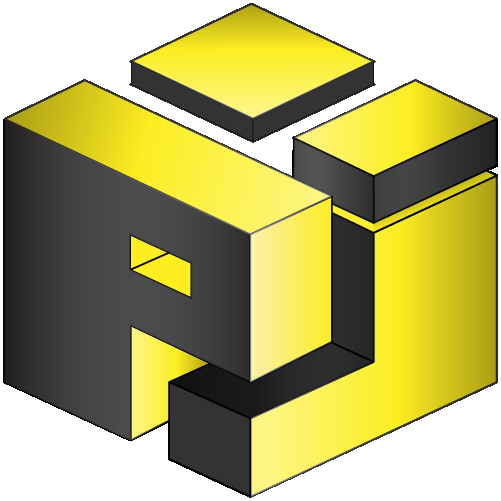 Price A JobJack BrownDate:13/07/2018421231Ref:6935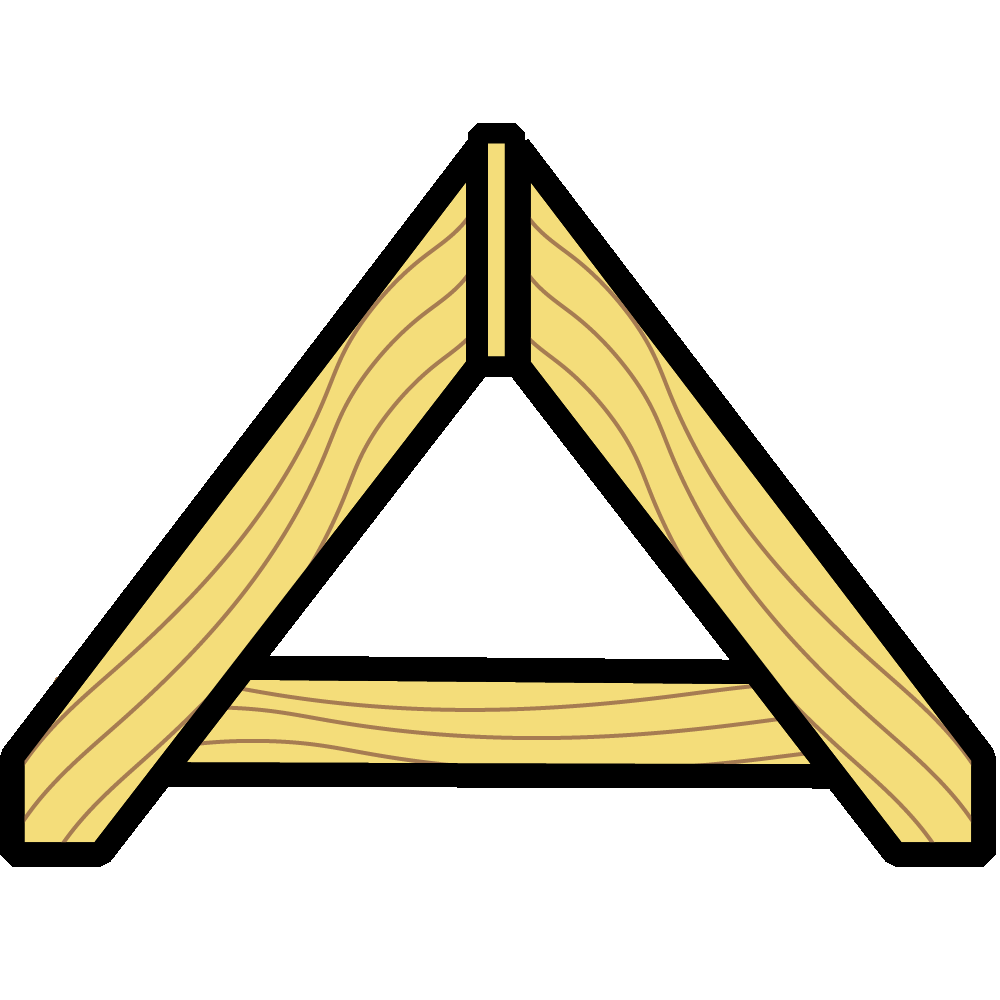 Roof StructureSubtotal:£9,550.88VAT @ 20%:£1,910.18Grand Total:£11,461.06